           	Χρυσούπολη, …………………………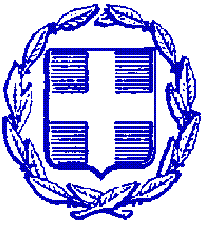 ΕΛΛΗΝΙΚΗ ΔΗΜΟΚΡΑΤΙΑ                                                                                       Αριθ. Πρωτ.: …………………………. ΝΟΜΟΣ ΚΑΒΑΛΑΣ		                                                                             ΔΗΜΟΣ ΝΕΣΤΟΥ				  ΔΙΕΥΘΥΝΣΗ ΚΟΙΝΩΝΙΚΩΝ ΥΠΗΡΕΣΙΩΝ      ΑΙΤΗΣΗ –ΥΠΕΥΘΥΝΗ ΔΗΛΩΣΗΥποψήφιου για πρόσληψη με σύμβαση ιδιωτικού δικαίου, ορισμένου χρόνου.ΠΡΟΚΗΡΥΞΗ :    	ΚΑΤΗΓΟΡΙΑ -ΕΙΔΙΚΟΤΗΤΑ:ΟΝΟΜΑΤΕΠΩΝΥΜΟ:ΟΝΟΜΑΤΕΠΩΝΥΜΟ ΠΑΤΕΡΑ:ΟΝΟΜΑΤΕΠΩΝΥΜΟ ΜΗΤΕΡΑΣ:ΑΡΙΘ.ΔΕΛΤ.ΤΑΥΤΟΤ.:ΗΜΕΡ. ΕΚΔΟΣΗΣ:Α.Φ.Μ.ΔΟΥ:Α.Μ.Κ.Α.ΔΙΕΥΘΥΝΣΗ ΜΟΝΙΜΗΣ ΚΑΤΟΙΚΙΑΣΟΔΟΣ Κ΄ ΑΡΙΘΜΟΣ:ΤΑΧ.ΚΩΔΙΚΑΣ:ΔΗΜΟΣ:ΝΟΜΟΣ:ΤΗΛΕΦΩΝΟ:EMAIL:Α. Τίτλοι Σπουδών:………………………(μόρια)Β. Μεταπτυχιακοί Τίτλοι:……………………..(μόρια)Γ. Διδακτορικοί Τίτλοι:………………………..(μόρια)Δ. Εμπειρία στα προγράμματα Άθλησης για Όλους:…………………………..(μόρια)Ε. Συμμετοχή σε επιμορφωτικά σεμινάρια της Γ.Γ.Α: …………………………(μόρια)  Στ. Κοινωνικά Κριτήρια: …………………………….(μόρια)Σύνολο μορίων:…………………………………………………………..Συνημμένα:Ο/Η υποψήφι……                                                                         Ημερομηνία  (υπογραφή)                                                                           ……………………………..α/αΤίτλοςΊδρυμαΒαθμόςΈτος ΚτήσηςΑ1Α2α/αΤίτλοςΊδρυμαΕιδικότητα/εξειδίκευση/τίτλοςΒ1Β2α/αΤίτλοςΊδρυμαΕιδικότητα/εξειδίκευση/τίτλοςΓ1α/αΑπό ΈωςΜήνες απασχόλησηςΦορέας/ΕργοδότηςΔ1Δ2Δ3Δ4Δ5Δ6Δ7α/αΤίτλοςΈτος ΥλοποίησηςΕ1Ε2Στ1 ΑνεργίαΝΑΙ	ΟΧΙΣτ2Ανήλικα Τέκνα(αριθμός ανήλικων τέκνων)Στ3Πολύτεκνος-ηΝΑΙ	ΟΧΙΣτ4Γονέας μονογονεϊκής οικογένειαςΝΑΙ	ΟΧΙ